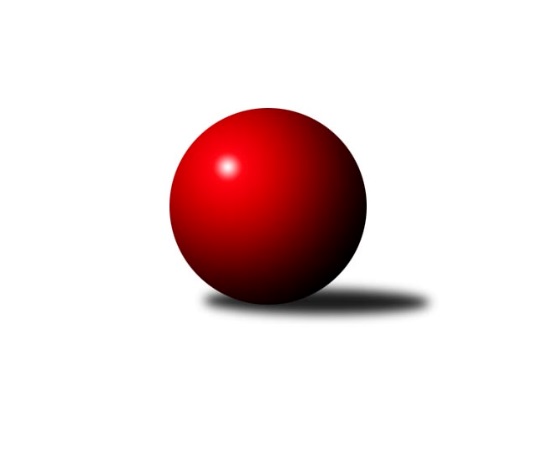 Č.16Ročník 2017/2018	16.2.2018Nejlepšího výkonu v tomto kole: 2730 dosáhlo družstvo: Spartak Rokytnice nad Jizerou BVýchodočeský přebor skupina A 2017/2018Výsledky 16. kolaSouhrnný přehled výsledků:TJ Nová Paka B	- TJ Lokomotiva Trutnov C	12:4	2395:2393		16.2.Březovice A	- SKK Vrchlabí C	8:8	2413:2412		16.2.TJ Milovice A	- TJ Poříčí	16:0	2694:2458		16.2.Spartak Rokytnice nad Jizerou B	- Honer club Březovice A	14:2	2730:2591		16.2.SKK Hořice C	- TJ Milovice B	12:4	2601:2465		16.2.Vrchlabí D	- SKK Jičín C	8:8	2478:2474		16.2.SKK Hořice C	- Březovice A	12:4	2652:2604		12.2.SKK Vrchlabí C	- Vrchlabí D	9:7	2533:2499		14.2.Tabulka družstev:	1.	Spartak Rokytnice nad Jizerou B	16	13	0	3	186 : 70 	 	 2549	26	2.	SKK Jičín C	15	12	1	2	168 : 72 	 	 2574	25	3.	Březovice A	16	10	1	5	152 : 104 	 	 2501	21	4.	TJ Lokomotiva Trutnov C	16	8	0	8	129 : 127 	 	 2484	16	5.	Vrchlabí D	16	7	1	8	128 : 128 	 	 2488	15	6.	TJ Milovice B	16	7	1	8	117 : 139 	 	 2423	15	7.	TJ Milovice A	15	6	2	7	124 : 116 	 	 2446	14	8.	TJ Nová Paka B	16	7	0	9	116 : 140 	 	 2397	14	9.	TJ Poříčí	16	6	1	9	112 : 144 	 	 2479	13	10.	Honer club Březovice A	16	6	0	10	109 : 147 	 	 2426	12	11.	SKK Hořice C	16	6	0	10	102 : 154 	 	 2434	12	12.	SKK Vrchlabí C	16	3	1	12	77 : 179 	 	 2449	7Podrobné výsledky kola:	 TJ Nová Paka B	2395	12:4	2393	TJ Lokomotiva Trutnov C	Vojtěch Kazda	 	 200 	 201 		401 	 0:2 	 422 	 	205 	 217		Karel Slavík	Martin Štryncl	 	 210 	 178 		388 	 0:2 	 422 	 	208 	 214		Václava Plšková	Antonín Vydra	 	 203 	 201 		404 	 2:0 	 386 	 	195 	 191		Zdeněk Navrátil	Jaroslav Fajfer	 	 200 	 208 		408 	 2:0 	 404 	 	199 	 205		Václav Kukla	Erik Folta	 	 185 	 214 		399 	 2:0 	 381 	 	189 	 192		Milan Kačer *1	Jaroslav Weihrauch *2	 	 198 	 197 		395 	 2:0 	 378 	 	171 	 207		Martin Kholrozhodčí: střídání: *1 od 51. hodu Václava Krulišová, *2 od 39. hodu Pavel BeyrNejlepšího výkonu v tomto utkání: 422 kuželek dosáhli: Karel Slavík, Václava Plšková	 Březovice A	2413	8:8	2412	SKK Vrchlabí C	Jakub Hrycík	 	 190 	 205 		395 	 0:2 	 408 	 	203 	 205		Vlado Žiško	Roman Kašpar	 	 205 	 187 		392 	 0:2 	 440 	 	217 	 223		Jana Votočková	Jaroslav Jakl	 	 198 	 209 		407 	 2:0 	 381 	 	199 	 182		Josef Glos	Milan Všetečka	 	 185 	 182 		367 	 0:2 	 378 	 	195 	 183		Zdeněk Maršík	Jiří Rücker	 	 218 	 225 		443 	 2:0 	 393 	 	209 	 184		Tereza Foltová	Petr Hrycík	 	 202 	 207 		409 	 0:2 	 412 	 	214 	 198		Vladimír Šťastníkrozhodčí: Nejlepší výkon utkání: 443 - Jiří Rücker	 TJ Milovice A	2694	16:0	2458	TJ Poříčí	Tomáš Fuchs	 	 198 	 197 		395 	 2:0 	 374 	 	191 	 183		Vladimír Vodička	Miroslav Souček	 	 227 	 242 		469 	 2:0 	 424 	 	203 	 221		David Neumann	Miroslav Šanda	 	 205 	 226 		431 	 2:0 	 388 	 	187 	 201		Jan Bartoš	Vlastimil Hruška	 	 224 	 250 		474 	 2:0 	 459 	 	222 	 237		Zdeněk Kejzlar	Miroslav Včeliš	 	 222 	 230 		452 	 2:0 	 403 	 	188 	 215		Matěj Mrkos	Václav Souček	 	 245 	 228 		473 	 2:0 	 410 	 	188 	 222		Pavel Jankorozhodčí: Nejlepší výkon utkání: 474 - Vlastimil Hruška	 Spartak Rokytnice nad Jizerou B	2730	14:2	2591	Honer club Březovice A	Jan Mařas	 	 238 	 206 		444 	 2:0 	 404 	 	202 	 202		Jiří Hakl	Jakub Stejskal	 	 249 	 232 		481 	 2:0 	 401 	 	221 	 180		Miloš Čížek	Jan Volf	 	 211 	 226 		437 	 2:0 	 436 	 	217 	 219		Vratislav Fikar	Roman Stříbrný	 	 234 	 242 		476 	 2:0 	 445 	 	217 	 228		Vratislav Nekvapil	Pavel Hanout	 	 213 	 223 		436 	 0:2 	 469 	 	231 	 238		Martin Fikar	Tomáš Cvrček	 	 226 	 230 		456 	 2:0 	 436 	 	216 	 220		Zbyněk Fikarrozhodčí: Nejlepší výkon utkání: 481 - Jakub Stejskal	 SKK Hořice C	2601	12:4	2465	TJ Milovice B	Martin Zvoníček	 	 189 	 224 		413 	 0:2 	 437 	 	224 	 213		František Junek	Kryštof Košťál	 	 226 	 219 		445 	 2:0 	 418 	 	199 	 219		Filip Mertlík	Jan Masopust	 	 198 	 237 		435 	 2:0 	 400 	 	198 	 202		Marek Ondráček	Adam Balihar	 	 223 	 204 		427 	 2:0 	 372 	 	192 	 180		Martin Včeliš	Nela Bagová	 	 201 	 220 		421 	 0:2 	 422 	 	202 	 220		Ondra Kolář	Karel Košťál	 	 210 	 250 		460 	 2:0 	 416 	 	211 	 205		Lukáš Kostkarozhodčí: Nejlepší výkon utkání: 460 - Karel Košťál	 Vrchlabí D	2478	8:8	2474	SKK Jičín C	Petr Kynčl	 	 192 	 218 		410 	 0:2 	 420 	 	204 	 216		Jiří Brumlich	Lukáš Trýzna	 	 212 	 221 		433 	 0:2 	 434 	 	212 	 222		František Černý	Štěpán Stránský	 	 199 	 185 		384 	 0:2 	 447 	 	232 	 215		Marie Kolářová	Pavel Müller	 	 197 	 205 		402 	 2:0 	 383 	 	190 	 193		Zbyněk Hercík	Tomáš Limberský	 	 211 	 209 		420 	 0:2 	 423 	 	232 	 191		Ladislav Křivka	Miroslav Mejznar	 	 215 	 214 		429 	 2:0 	 367 	 	178 	 189		Josef Kolář *1rozhodčí: střídání: *1 od 51. hodu Jiří ČapekNejlepší výkon utkání: 447 - Marie Kolářová	 SKK Hořice C	2652	12:4	2604	Březovice A	Kryštof Košťál	 	 202 	 235 		437 	 2:0 	 425 	 	224 	 201		Roman Kašpar	Adam Balihar	 	 210 	 243 		453 	 2:0 	 424 	 	203 	 221		Jakub Hrycík	Zdeněk Dymáček	 	 215 	 226 		441 	 2:0 	 400 	 	190 	 210		Lukáš Rožnovský	Karel Košťál	 	 233 	 214 		447 	 2:0 	 394 	 	190 	 204		Ladislav Lelek	Jan Masopust	 	 226 	 236 		462 	 0:2 	 473 	 	233 	 240		Jiří Rücker	Martin Zvoníček	 	 205 	 207 		412 	 0:2 	 488 	 	242 	 246		Petr Hrycíkrozhodčí: Nejlepší výkon utkání: 488 - Petr Hrycík	 SKK Vrchlabí C	2533	9:7	2499	Vrchlabí D	Jana Votočková	 	 211 	 203 		414 	 0:2 	 419 	 	200 	 219		Petr Kynčl	Vlado Žiško	 	 236 	 232 		468 	 2:0 	 400 	 	204 	 196		Tomáš Limberský	Eva Fajstavrová	 	 185 	 215 		400 	 0:2 	 425 	 	217 	 208		Lukáš Trýzna	Josef Glos	 	 210 	 217 		427 	 2:0 	 413 	 	196 	 217		Štěpán Stránský	Vladimír Šťastník	 	 225 	 206 		431 	 1:1 	 431 	 	210 	 221		Miroslav Mejznar	Zdeněk Maršík	 	 205 	 188 		393 	 0:2 	 411 	 	197 	 214		Vladimír Cermanrozhodčí: Nejlepší výkon utkání: 468 - Vlado ŽiškoPořadí jednotlivců:	jméno hráče	družstvo	celkem	plné	dorážka	chyby	poměr kuž.	Maximum	1.	Pavel Kaan 	SKK Jičín C	448.50	306.6	141.9	3.0	6/8	(501)	2.	Petr Hrycík 	Březovice A	441.64	297.1	144.5	3.9	7/8	(488)	3.	Karel Slavík 	TJ Lokomotiva Trutnov C	438.89	298.8	140.1	3.7	8/8	(487)	4.	Jakub Stejskal 	Spartak Rokytnice nad Jizerou B	438.80	299.6	139.2	4.7	8/8	(494)	5.	František Černý 	SKK Jičín C	438.29	304.8	133.5	7.2	7/8	(486)	6.	Jakub Hrycík 	Březovice A	438.08	295.6	142.5	5.2	6/8	(474)	7.	Pavel Hanout 	Spartak Rokytnice nad Jizerou B	436.09	308.7	127.4	7.7	7/8	(485)	8.	Jiří Rücker 	Březovice A	432.84	296.3	136.6	4.6	8/8	(473)	9.	Ladislav Křivka 	SKK Jičín C	431.88	297.2	134.7	6.8	8/8	(476)	10.	Vlado Žiško 	SKK Vrchlabí C	431.44	291.2	140.3	2.1	5/7	(468)	11.	Lukáš Trýzna 	Vrchlabí D	430.81	296.1	134.7	6.5	6/7	(491)	12.	Antonín Vydra 	TJ Nová Paka B	430.47	299.3	131.1	5.1	6/9	(457)	13.	Martin Fikar 	Honer club Březovice A	430.45	294.0	136.5	4.9	8/9	(469)	14.	Dalibor Chráska 	TJ Poříčí	428.93	292.7	136.3	5.9	6/8	(482)	15.	Tomáš Limberský 	Vrchlabí D	428.71	292.6	136.1	6.9	7/7	(459)	16.	Marek Ondráček 	TJ Milovice B	428.67	301.6	127.1	9.0	6/8	(497)	17.	Jana Votočková 	SKK Vrchlabí C	427.77	291.1	136.6	5.7	5/7	(440)	18.	Ondřej Votoček 	Vrchlabí D	427.75	293.4	134.4	5.6	5/7	(458)	19.	Jiří Kapucián 	SKK Jičín C	426.37	288.9	137.5	4.8	7/8	(484)	20.	Václav Souček 	TJ Milovice A	425.29	291.6	133.7	5.6	7/7	(495)	21.	Vladimír Doubek 	Spartak Rokytnice nad Jizerou B	423.78	300.5	123.3	7.8	8/8	(461)	22.	Václava Plšková 	TJ Lokomotiva Trutnov C	422.21	292.2	130.0	6.4	7/8	(485)	23.	Miroslav Souček 	TJ Milovice A	421.60	293.9	127.7	7.1	6/7	(469)	24.	Jiří Brumlich 	SKK Jičín C	418.17	295.6	122.6	8.1	6/8	(471)	25.	Petr Kynčl 	SKK Vrchlabí C	417.80	297.8	120.0	9.8	5/7	(453)	26.	Kryštof Košťál 	SKK Hořice C	417.45	288.9	128.5	6.9	8/8	(474)	27.	Roman Stříbrný 	Spartak Rokytnice nad Jizerou B	416.75	295.3	121.4	8.3	8/8	(476)	28.	Václava Krulišová 	TJ Lokomotiva Trutnov C	416.66	291.0	125.7	8.2	7/8	(445)	29.	Vratislav Nekvapil 	Honer club Březovice A	416.57	288.1	128.5	6.9	7/9	(453)	30.	Miroslav Mejznar 	Vrchlabí D	416.11	286.7	129.4	7.4	5/7	(450)	31.	Miroslav Šanda 	TJ Milovice A	415.80	283.1	132.7	7.5	5/7	(457)	32.	Josef Kolář 	SKK Jičín C	415.29	294.7	120.6	9.0	7/8	(445)	33.	Martin Zvoníček 	SKK Hořice C	414.80	289.5	125.3	7.8	8/8	(475)	34.	František Junek 	TJ Milovice B	413.87	284.0	129.9	6.7	7/8	(444)	35.	Vladimír Vodička 	TJ Poříčí	412.50	287.9	124.6	7.7	8/8	(454)	36.	Vratislav Fikar 	Honer club Březovice A	412.35	289.1	123.2	8.1	9/9	(450)	37.	Roman Kašpar 	Březovice A	411.45	283.0	128.4	6.1	7/8	(429)	38.	Jarmil Nosek 	TJ Milovice B	410.30	294.7	115.6	8.5	6/8	(464)	39.	Pavel Janko 	TJ Poříčí	409.84	290.5	119.3	8.2	7/8	(459)	40.	Václav Kukla 	TJ Lokomotiva Trutnov C	407.51	284.4	123.1	6.8	8/8	(455)	41.	Jan Masopust 	SKK Hořice C	407.43	284.6	122.9	9.7	6/8	(514)	42.	Erik Folta 	TJ Nová Paka B	406.89	282.1	124.8	7.3	9/9	(446)	43.	Matěj Mrkos 	TJ Poříčí	406.63	284.0	122.6	8.1	7/8	(463)	44.	Jaroslav Weihrauch 	TJ Nová Paka B	404.59	287.0	117.6	7.8	9/9	(425)	45.	Štěpán Stránský 	Vrchlabí D	404.08	281.8	122.3	8.9	5/7	(440)	46.	Zbyněk Fikar 	Honer club Březovice A	403.50	291.6	111.9	8.8	6/9	(451)	47.	Vladimír Cerman 	Vrchlabí D	402.67	287.9	114.7	7.8	6/7	(446)	48.	Jaroslav Fajfer 	TJ Nová Paka B	400.97	282.3	118.7	8.6	9/9	(449)	49.	Lukáš Kostka 	TJ Milovice B	400.42	284.1	116.3	8.6	8/8	(458)	50.	Josef Glos 	SKK Vrchlabí C	400.23	280.2	120.0	8.2	6/7	(435)	51.	Martin Včeliš 	TJ Milovice B	399.43	282.0	117.4	11.0	7/8	(430)	52.	Miroslav Včeliš 	TJ Milovice A	398.02	279.2	118.8	9.6	6/7	(460)	53.	Lukáš Ludvík 	Březovice A	397.71	287.4	110.3	12.3	7/8	(428)	54.	Jaromír Písecký 	Honer club Březovice A	396.33	284.7	111.7	9.0	6/9	(407)	55.	Lukáš Rožnovský 	Březovice A	396.00	282.3	113.8	11.5	6/8	(444)	56.	Martin Khol 	TJ Lokomotiva Trutnov C	395.95	280.7	115.2	10.0	7/8	(432)	57.	Zdeněk Maršík 	SKK Vrchlabí C	394.00	280.4	113.6	10.0	5/7	(417)	58.	Tereza Foltová 	SKK Vrchlabí C	390.70	274.6	116.2	9.6	5/7	(414)	59.	Jaroslav Gottstein 	TJ Nová Paka B	388.76	280.3	108.4	11.5	9/9	(423)	60.	Filip Mertlík 	TJ Milovice B	388.43	272.1	116.3	10.4	7/8	(418)	61.	Pavel Beyr 	TJ Nová Paka B	384.85	273.2	111.6	10.8	9/9	(442)	62.	Jiří Hakl 	Honer club Březovice A	384.07	273.1	111.0	10.8	9/9	(411)	63.	Adam Balihar 	SKK Hořice C	383.05	279.6	103.5	12.7	8/8	(453)	64.	Nela Bagová 	SKK Hořice C	380.31	268.4	111.9	11.7	7/8	(447)	65.	Milan Všetečka 	Březovice A	375.08	274.4	100.7	11.8	6/8	(393)	66.	Tomáš Souček 	TJ Milovice A	350.40	257.2	93.2	15.8	5/7	(369)		Bohumil Kuřina 	Spartak Rokytnice nad Jizerou B	460.00	310.4	149.6	3.5	4/8	(517)		Marie Kolářová 	SKK Jičín C	453.00	307.3	145.8	5.8	4/8	(477)		Jiří Čapek 	SKK Jičín C	447.50	307.5	140.0	6.0	1/8	(449)		Roman Bureš 	SKK Jičín C	446.50	299.2	147.3	4.2	4/8	(484)		Agaton Plaňanský  st.	SKK Jičín C	445.00	311.0	134.0	7.0	1/8	(445)		Karel Košťál 	SKK Hořice C	444.50	302.0	142.5	2.8	3/8	(460)		Zdeněk Kejzlar 	TJ Poříčí	441.83	307.0	134.8	5.0	3/8	(491)		Tomáš Fuchs 	TJ Milovice A	436.88	305.0	131.8	6.8	4/7	(481)		Ondřej Černý 	SKK Hořice C	435.35	299.0	136.4	4.0	4/8	(466)		Ladislav Němec 	TJ Lokomotiva Trutnov C	435.00	307.0	128.0	10.0	1/8	(435)		Luboš Kolařík 	SKK Jičín C	434.00	300.0	134.0	6.5	3/8	(465)		Vojtěch Kazda 	TJ Nová Paka B	433.75	296.5	137.3	6.0	1/9	(456)		Petr Kotek 	TJ Lokomotiva Trutnov C	431.98	300.0	131.9	8.4	3/8	(469)		Jan Mařas 	Spartak Rokytnice nad Jizerou B	430.33	296.8	133.5	5.3	2/8	(458)		Pavel Gracias 	SKK Vrchlabí C	429.75	288.5	141.3	8.0	2/7	(436)		Vlastimil Hruška 	TJ Milovice A	427.14	288.2	138.9	4.9	4/7	(481)		David Neumann 	TJ Poříčí	425.73	300.5	125.2	9.3	5/8	(446)		Pavel Ruml 	SKK Hořice C	423.50	292.3	131.3	6.5	2/8	(455)		Vladimír Šťastník 	SKK Vrchlabí C	421.19	293.0	128.2	6.6	4/7	(434)		Jan Volf 	Spartak Rokytnice nad Jizerou B	420.26	293.4	126.8	7.0	5/8	(483)		Zdeněk ml. Novotný  ml.	Spartak Rokytnice nad Jizerou B	419.17	291.8	127.3	8.5	3/8	(444)		Ondřej Duchoň 	SKK Hořice C	419.00	284.0	135.0	15.0	1/8	(419)		Antonín Sucharda 	TJ Lokomotiva Trutnov C	418.13	289.3	128.8	8.2	4/8	(444)		Bartoloměj Vlášek 	SKK Hořice C	418.00	301.3	116.8	8.0	2/8	(429)		Pavel Müller 	Vrchlabí D	415.00	287.0	128.0	6.2	2/7	(434)		Antonín Škoda 	TJ Poříčí	413.90	288.3	125.6	7.2	5/8	(451)		Liboslav Janák 	TJ Milovice B	413.00	299.7	113.3	9.5	2/8	(464)		Josef Rychtář 	SKK Vrchlabí C	411.00	276.0	135.0	13.0	1/7	(411)		Tereza Votočková 	Vrchlabí D	410.33	289.1	121.2	8.4	3/7	(426)		Tomáš Nosek 	TJ Milovice B	410.00	286.0	124.0	6.0	2/8	(422)		Michal Erben 	Vrchlabí D	408.44	278.7	129.8	6.6	3/7	(438)		Pavel Jaroš 	TJ Milovice A	407.67	286.7	121.0	7.6	3/7	(435)		Jaroslav Jakl 	Březovice A	407.00	272.0	135.0	5.0	1/8	(407)		Denisa Kroupová 	SKK Hořice C	406.00	285.0	121.0	12.0	2/8	(423)		Roman Trýzna 	Vrchlabí D	406.00	302.0	104.0	11.0	1/7	(406)		Eva Fajstavrová 	SKK Vrchlabí C	404.67	276.3	128.3	9.7	3/7	(410)		Tomáš Cvrček 	Spartak Rokytnice nad Jizerou B	404.40	286.1	118.3	10.0	5/8	(464)		Petr Slavík 	Honer club Březovice A	404.20	286.7	117.5	10.4	5/9	(437)		Zdeněk Dymáček 	SKK Hořice C	402.75	286.3	116.5	11.9	4/8	(441)		David Jaroš 	TJ Milovice B	401.83	283.9	117.9	9.4	3/8	(462)		Pavel Řehák 	Březovice A	401.60	287.0	114.6	7.6	1/8	(421)		Zdeněk Navrátil 	TJ Lokomotiva Trutnov C	401.60	287.0	114.6	10.4	5/8	(418)		Radoslav Dušek 	TJ Milovice A	401.50	274.5	127.0	9.0	4/7	(422)		Ladislav Lelek 	Březovice A	392.33	278.3	114.0	9.0	3/8	(408)		Filip Matouš 	SKK Vrchlabí C	392.00	262.0	130.0	9.0	1/7	(392)		Martin Štryncl 	TJ Nová Paka B	388.50	277.5	111.0	11.8	3/9	(407)		Jan Bartoš 	TJ Poříčí	384.11	279.6	104.6	8.9	3/8	(411)		Jaroslav Lux 	SKK Vrchlabí C	383.56	278.3	105.2	10.0	3/7	(413)		Zbyněk Hercík 	SKK Jičín C	383.00	278.0	105.0	10.0	1/8	(383)		Miloš Čížek 	Honer club Březovice A	381.83	271.4	110.4	10.6	4/9	(401)		Ondra Kolář 	TJ Milovice B	380.50	267.5	113.0	9.0	2/8	(422)		Martina Fejfarová 	SKK Vrchlabí C	377.42	270.6	106.8	11.5	4/7	(431)		Josef Antoš 	TJ Nová Paka B	349.00	253.5	95.5	15.5	2/9	(363)		Eva Šurdová 	TJ Nová Paka B	320.00	251.0	69.0	22.0	1/9	(320)Sportovně technické informace:Starty náhradníků:registrační číslo	jméno a příjmení 	datum startu 	družstvo	číslo startu23674	Martin Zvoníček	16.02.2018	SKK Hořice C	5x25274	Eva Fajstavrová	14.02.2018	SKK Vrchlabí C	2x92	Jiří Čapek	16.02.2018	SKK Jičín C	4x15633	Karel Košťál	16.02.2018	SKK Hořice C	4x106	Ladislav Křivka	16.02.2018	SKK Jičín C	4x15346	Jakub Stejskal	16.02.2018	Spartak Rokytnice nad Jizerou B	5x21962	Zbyněk Hercík	16.02.2018	SKK Jičín C	1x24331	František Černý	16.02.2018	SKK Jičín C	5x18785	Jan Mařas	16.02.2018	Spartak Rokytnice nad Jizerou B	4x18791	Jan Volf	16.02.2018	Spartak Rokytnice nad Jizerou B	4x843	Vladimír Žiško	16.02.2018	SKK Vrchlabí C	3x
Hráči dopsaní na soupisku:registrační číslo	jméno a příjmení 	datum startu 	družstvo	Program dalšího kola:17. kolo22.2.2018	čt	19:30	SKK Jičín C - Březovice A	23.2.2018	pá	17:00	Spartak Rokytnice nad Jizerou B - TJ Nová Paka B	23.2.2018	pá	17:00	Honer club Březovice A - TJ Milovice A	23.2.2018	pá	17:00	TJ Poříčí - Vrchlabí D	23.2.2018	pá	17:00	TJ Milovice B - TJ Lokomotiva Trutnov C	23.2.2018	pá	19:30	SKK Vrchlabí C - SKK Hořice C	Nejlepší šestka kola - absolutněNejlepší šestka kola - absolutněNejlepší šestka kola - absolutněNejlepší šestka kola - absolutněNejlepší šestka kola - dle průměru kuželenNejlepší šestka kola - dle průměru kuželenNejlepší šestka kola - dle průměru kuželenNejlepší šestka kola - dle průměru kuželenNejlepší šestka kola - dle průměru kuželenPočetJménoNázev týmuVýkonPočetJménoNázev týmuPrůměr (%)Výkon7xJakub Stejskal-------4814xJiří Rücker-------112.244432xRoman Stříbrný-------4764xVlastimil HruškaMilovice A111.894744xVlastimil HruškaMilovice A4745xVáclav SoučekMilovice A111.654734xVáclav SoučekMilovice A4731xJana Votočková-------111.484403xMiroslav SoučekMilovice A4693xMiroslav SoučekMilovice A110.714692xMartin FikarBřezovice A4691xMarie KolářováJičín C108.96447